Dmytrenko Ivan IvanovichExperience:Position applied for: 2nd EngineerDate of birth: 21.12.1983 (age: 33)Citizenship: UkraineResidence permit in Ukraine: NoCountry of residence: UkraineCity of residence: OdessaContact Tel. No: +38 (063) 978-92-79E-Mail: johncom21@mail.ruU.S. visa: NoE.U. visa: NoUkrainian biometric international passport: Not specifiedDate available from: 15.09.2013English knowledge: GoodMinimum salary: 4000 $ per month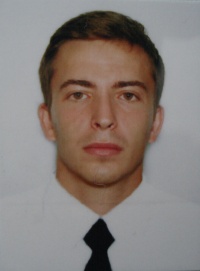 PositionFrom / ToVessel nameVessel typeDWTMEBHPFlagShipownerCrewing2nd Engineer19.07.2012-11.04.2013Lucky NEDBulk Carrier7530,5Pielstick3000St.VincentNED SHIPPING S.A. OF MARSHALL ISLANDSAqurius2nd Engineer01.05.2011-07.03.2012Lucky NEDBulk Carrier7530,5Pielstick3000St.VincentNED SHIPPING S.A. OF MARSHALL ISLANDSAqurius3rd Engineer22.01.2011-30.04.2011Lucky NEDBulk Carrier7530,5Pielstick3000St.VincentNED SHIPPING S.A. OF MARSHALL ISLANDSAqurius3rd Engineer05.10.2009-27.06.2010Lucky NEDBulk Carrier7530,5Pielstick3000St.VincentNED SHIPPING S.A. OF MARSHALL ISLANDSAqurius3rd Engineer12.08.2008-17.02.2009KUPISKISBulk Carrier6820B&W3500MALTAArgo Coral Maritime(Israel)Co.LTDAqurius3rd Engineer14.11.2007-20.05.2008KUPISKISBulk Carrier6820B&W3500MALTAArgo Coral Maritime(Israel)Co.LTDAqurius